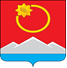 АДМИНИСТРАЦИЯ ТЕНЬКИНСКОГО ГОРОДСКОГО ОКРУГАМАГАДАНСКОЙ ОБЛАСТИП О С Т А Н О В Л Е Н И Е        06.03.2019 № 59-па                 п. Усть-ОмчугО внесении изменений в постановление администрации Тенькинского городского округа Магаданской области  от 07 августа 2017 № 287-па «Об утверждении Правил обработки персональных данных, устанавливающие процедуры, направленные       на выявление и предотвращение нарушений законодательства Российской Федерации в сфере персональных данных, а также определяющие для каждой цели обработки персональных данных содержание обрабатываемых персональных данных, категории субъектов, персональных данных которых обрабатываются, сроки их обработки и хранения, порядка уничтожения при достижении целей обработки или при наступлении иных законных оснований»В соответствии с Федеральным законом от 27 июля 2006 г. № 152-ФЗ «О персональных данных», постановлением Правительства Российской Федерации от 21 марта 2012 г. № 211 «Об утверждении перечня мер, направленных на обеспечение выполнения обязанностей, предусмотренных Федеральным законом «О персональных данных» и принятыми в соответствии с ним нормативными правовыми актами, операторами, являющимися государственными или муниципальными органами» администрация Тенькинского городского округа Магаданской области»   п о с т а н о в л я е т:1. Внести в постановление администрации Тенькинского городского округа Магаданской области от 07 августа 2017 № 287-па «Об утверждении Правил обработки персональных данных, устанавливающие процедуры, направленные на выявление и предотвращение нарушений законодательства Российской Федерации в сфере персональных данных, а также определяющие для каждой цели обработки персональных данных содержание обрабатываемых персональных данных, категории субъектов, персональных данных которых обрабатываются, сроки их обработки и хранения, порядка уничтожения при достижении целей обработки или при наступлении иных законных оснований следующие изменения:1.1. В Правилах обработки персональных данных, устанавливающие процедуры, направленные на выявление и предотвращение нарушений законодательства Российской Федерации в сфере персональных данных, а также определяющие для каждой цели обработки персональных данных содержание обрабатываемых персональных данных, категории субъектов, персональных данных которых обрабатываются, сроки их обработки и хранения, порядка уничтожения при достижении целей обработки или при наступлении иных законных оснований, пункт 3. изложить в следующей редакции «Цели обработки персональных данных»«3.1. Оператор обрабатывает персональные данные исключительно в следующих целях:- предоставление государственных и муниципальных услуг;- регулирование трудовых отношений и иных непосредственно    связанных с ними отношений с сотрудниками Оператора;- рассмотрение обращений граждан;- осуществление гражданско-правовых отношений;- выполнение других задач, возложенных на Оператора.3.2. Категории субъектов персональных данных, обрабатываемых Оператором.3.2.1. К категориям субъектов персональных данных, обрабатываемыхОператором, относятся:- сотрудники Оператора;- бывшие сотрудники Оператора;- близкие родственники сотрудника (супруг (-а), дети, родители) Оператора;- граждане, претендующие на замещение муниципальных должностей идолжностей муниципальной службы, подавшие документы на участие в конкурсе и для формирования кадрового резерва;- лица, замещающие должности руководителей муниципальных учреждений;-     граждане, обратившиеся с обращением (жалобой или заявлением);-     граждане, состоящие в договорных отношениях с Оператором;- граждане, персональные данные которых обрабатываются Оператором в связи с предоставлением Оператором государственных и муниципальных услуг;- иные лица, связанные с исполнением Оператором муниципальных функций по решению вопросов местного значения, определенных Уставом муниципального образования «Тенькинский городской округ».3.3.       Перечень действий с персональными данными.3.3.1. Оператор осуществляет сбор, запись, систематизацию, накопление, хранение, уточнение (обновление, изменение), извлечение, использование, передачу (распространение, предоставление, доступ), удаление, уничтожение персональных данных.3.3.2. Обработка персональных данных Оператором ведется с использованием средств автоматизации (электронные носители персональных данных) и без использования средств автоматизации (бумажные носители персональных данных).3.3.3. Хранение персональных данных Оператором осуществляется в форме, позволяющей определить субъекта персональных данных, не дольше, чем того требуют цели обработки персональных данных, за исключением случаев, когда срок хранения персональных данных установлен федеральными законами или договором, стороной которого является субъект персональных данных.3.3.4. Персональные данные, полученные Оператором от субъекта персональных данных, хранятся как на бумажных носителях, так и в электронном виде.3.3.5. Персональные данные на бумажных носителях хранятся в шкафах и сейфах.3.3.6. Персональные данные в электронном виде хранятся на жестких дисках компьютеров сотрудников Оператора.3.3.7. Оператором запрещено размещать электронные документы, содержащие персональные данные, в открытых электронных каталогах (файловых хостингах).3.3.8. Уничтожение персональных данных осуществляется Оператором в случае достижения целей обработки персональных данных в срок, не превышающий 30 (тридцати) дней с даты достижения целей обработки персональных данных.3.3.9. Уничтожение носителей персональных данных на бумажных носителях производится Оператором путем дробления (измельчения). Персональные данные на электронных носителях уничтожаются путем форматирования носителя, без возможности последующего восстановления информации.»2. Отделу по организационному и информационному обеспечению обеспечить ознакомление с настоящим постановлением муниципальных служащих администрации Тенькинского городского округа Магаданской области.3. Контроль за исполнением настоящего постановления возложить на управляющего делами администрации Тенькинского городского округа.4. Настоящее постановление вступает в силу после его официального опубликования (обнародования).Глава Тенькинского городского округа И.С. Бережной 